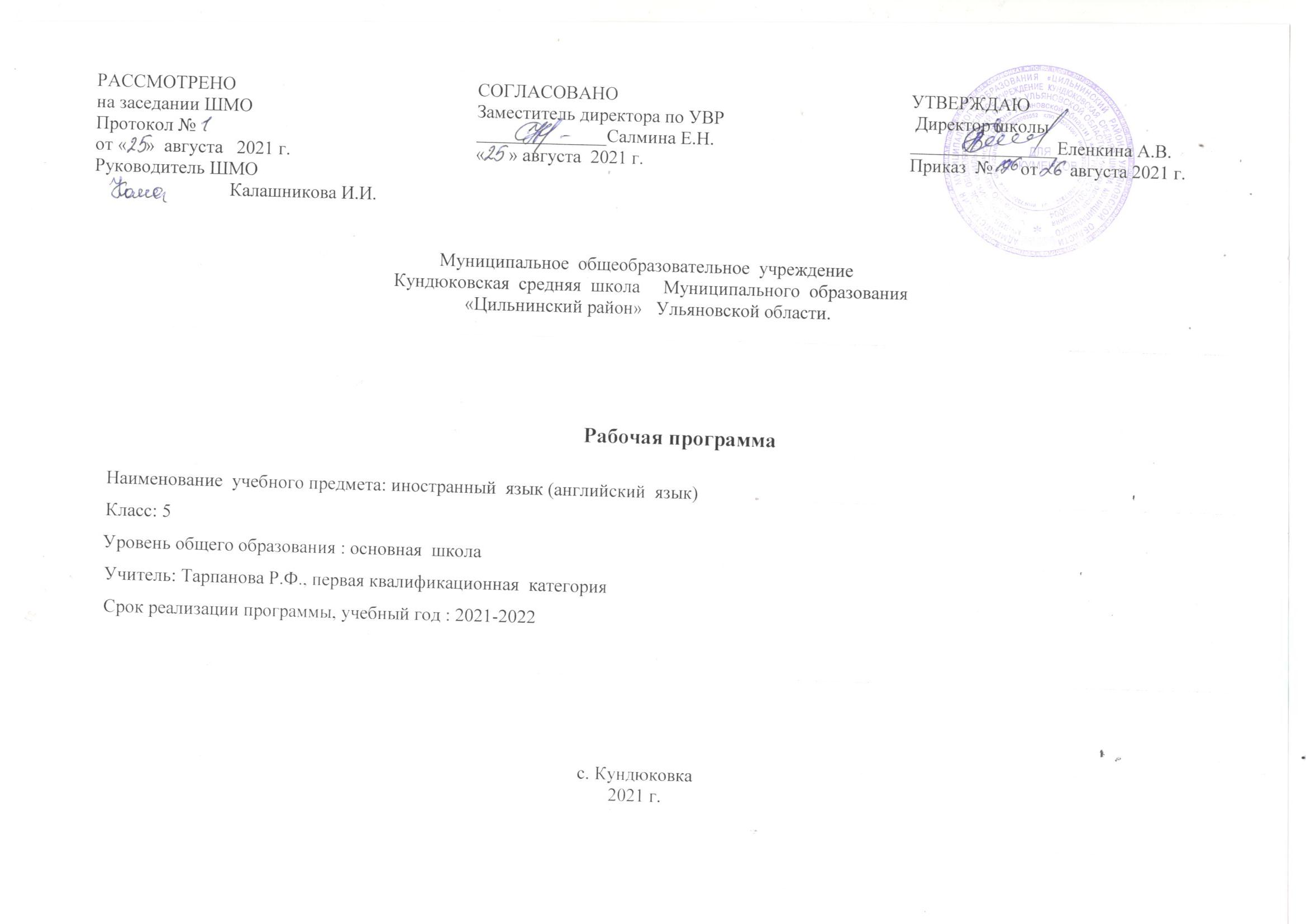 ПЛАНИРУЕМЫЕ   РЕЗУЛЬТАТЫ   ОСВОЕНИЯ  ПРОГРАММЫЛИЧНОСТНЫЕ   РЕЗУЛЬТАТЫОдним из главных результатов обучения иностранному языку является готовность выпускников основной школы к самосовершенствованию в данном предмете, стремление продолжать его изучение и понимание того, какие возможности дает им иностранный язык в плане дальнейшего образования, будущей профессии, общего развития, другими словами, возможности самореализации. Кроме того, они должны осознавать, что иностранный язык позволяет совершенствовать речевую культуру в целом, что необходимо каждому взрослеющему и осваивающему новые социальные роли человеку. Особенно важным это представляется в современном открытом мире, где межкультурная и межэтническая коммуникация становится все более насущной для каждого. Хорошо известно, что средствами иностранного языка можно сформировать целый ряд важных личностных качеств. Так, например, изучение иностранного языка требует последовательных и регулярных усилий, постоянной тренировки, что способствует развитию таких качеств как дисциплинированность, трудолюбие и целеустремленность. Множество творческих заданий, используемых при обучении языку, требуют определенной креативности, инициативы, проявления индивидуальности. Нигде, как на уроке иностранного языка, школьники не имеют возможности поговорить на тему о культуре других стран, культуре и различных аспектах жизни своей страны, что в идеале должно способствовать воспитанию толерантности и готовности вступить в диалог с представителями других культур. При этом учащиеся готовятся отстаивать свою гражданскую позицию, быть патриотами своей Родины и одновременно быть причастными к общечеловеческим проблемам, людьми, способными отстаивать гуманистические и демократические ценности, идентифицировать себя как представителя своей культуры, своего этноса, страны и мира в целом. В соответствии с примерной программой основного общего образования изучение иностранного языка предполагает достижение следующих личностных результатов: — формирование мотивации изучения иностранных языков и стремление к самосовершенствованию в образовательной области «Иностранный язык»; — осознание возможностей самореализации средствами иностранного языка; стремление к совершенствованию собственной речевой культуры в целом; формирование коммуникативной компетенции и межкультурной и межэтнической коммуникации; развитие таких качеств, как воля, целеустремленность, креативность, инициативность,  трудолюбие, дисциплинированность;— стремление к лучшему осознанию культуры своего народа и готовность содействовать ознакомлению с ней представителей других стран; толерантное отношение к проявлениям иной культуры, осознание себя гражданином своей страны и мира; — готовность отстаивать национальные и общечеловеческие (гуманистические, демократические) ценности, свою гражданскую позицию. МЕТАПРЕДМЕТНЫЕ   РЕЗУЛЬТАТЫВ соответствии с примерной программой основного общего образования изучение иностранного языка предполагает достижение следующих метапредметных результатов: — развитие умения планировать свое речевое и неречевое поведение; — развитие коммуникативной компетенции, включая умение взаимодействовать с окружающими, выполняя разные социальные роли; — развитие исследовательских учебных действий, включая навыки работы с информацией; поиск и выделение нужной информации, обобщение и фиксация информации; — развитие смыслового чтения, включая умение определять тему, прогнозировать содержание текста по заголовку/по ключевым словам, выделять основную мысль, главные факты, опуская второстепенные, устанавливать логическую последовательность основных фактов;— осуществление регулятивных действий самонаблюдения, самоконтроля, самооценки в процессе коммуникативной деятельности на иностранном языке; — формирование проектных умений:генерировать идеи;находить не одно, а несколько вариантов решения;выбирать наиболее рациональное решение;прогнозировать последствия того или иного решения;видеть новую проблему;готовить материал для проведения презентации в наглядной форме, используя для этого специально подготовленный продукт проектирования;работать с различными источниками информации;планировать работу, распределять обязанности среди участников проекта;оформлять результаты в виде материального продукта (реклама, брошюра, макет, описание экскурсионного тура, планшета и т. п.);сделать электронную презентацию.РегулятивныеУчащиеся научатся:-определять цель учебной деятельности под руководством учителя и соотносить свои действия с поставленной целью;-самостоятельно формулировать задание: определять его цель, ,планировать свои действия для реализации языковых задач;-намечать план действий при работе в паре, следовать намеченному плану;-прогнозировать результаты;-следовать при выполнении заданий инструкциям учителя и изученным правилам чтения и орфографии;-осмысленно выбирать способы и приёмы действий при решении языковых задач, корректировать работу по ходу выполнения;-выполнять учебные действия в материализованной, громкоречевой и умственной форме;Учащиеся  получат  возможность  научиться:-оценивать результаты собственной деятельности по заданным критериям (под руководством учителя);-осуществлять само- и взаимопроверку, находить и исправлять лексические и грамматические ошибки;-ставить цель собственной познавательной деятельности (в рамках учебной и проектной деятельности) и удерживать её;-осуществлять самонаблюдение и самооценку в доступных младшему школьнику пределах;-планировать собственную внеучебную деятельность ( в рамках проектной деятельности) с опорой на учебники и рабочие тетради, следовать намеченному плану в своём учебном труде;-осуществлять итоговый и пошаговый контроль по результату изучения темы;-вносить необходимые коррективы в процессе решения языковых задач, редактировать устные и письменные высказывания.ПознавательныеУчащиеся научатся:-осуществлять расширенный поиск и отбирать информацию для выполнения учебных заданий в рамках проектной деятельности (в справочных материалах учебника);-ориентироваться в соответствующих возрасту англо-русских словарях, справочной литературе;-ориентироваться по маршрутным листам учебника: определять, прогнозировать что будет освоено при изучении данного раздела; осуществлять выбор заданий под определённую задачу;-дополнять готовые информационные таблицы, схемы, тексты;-классифицировать, обобщать, систематизировать изученный материал по плану, таблице;-использовать знаково-символические средства, в том числе модели, схемы для решения языковых задач;-выделять существенную информацию из читаемых текстов;-писать с опорой на образец поздравление с праздником и короткие личные письма, использовать обобщённые способы и осваивать новые приёмы и способы;-преобразовывать словесную информацию в условные модели и наоборот;-находить, анализировать, сравнивать, характеризовать единицы языка: звук, буква, слово, части речи; виды предложений; кратко охарактеризовать персонаж текста;-осуществлять синтез как составление целого из частей ( составление текстов).Учащиеся получат возможность научиться:-обогащать свой общий лингвистический кругозор;-сопоставлять информацию, полученную из различных источников, в том числе с использованием ресурсов библиотек, Интернета, критически оценивать получаемую информацию;-осознанно и произвольно строить речевое высказывание в устной и письменной форме;-сравнивать языковые явления русского и английского языков на уровне отдельных звуков, букв, слов, словосочетаний, простых предложений;-устанавливать причинно-следственные связи, строить логические рассуждения, проводить аналогии, самостоятельно делать выводы.КоммуникативныеУчащиеся научатся:-понимать на слух речь учителя и одноклассников; основное содержание небольших доступных текстов в аудиозаписи, построенных на изученном языковом материале;-читать вслух небольшие тексты, построенные на изученном языковом материале, соблюдая правила чтения и нужную интонацию;-читать про себя и понимать основное содержание текстов, включающих как изученный языковой материал, так и отдельные новые слова; находить в тексте нужную информацию, вести элементарный этикетный диалог в ограниченном круге типичных ситуаций общения, диалог-расспрос ( вопрос-ответ) и диалог-побуждение к действию;-уметь на элементарном уровне рассказывать о себе, своей семье, друге;-описывать предмет, картинку;-формулировать собственное мнение;-учитывать разные мнения и стремиться к координации различных позиций при работе в паре, договариваться и приходить к общему решению;-задавать вопросы, уточняя непонятное в высказывании;-предъявлять результаты проектной работы, в том числе с помощью ИКТ.Учащиеся получат возможность научиться:-передавать партнёру необходимую информацию как ориентир для построения действия с учётом целей коммуникации достаточно точно, последовательно и полно;-осуществлять взаимный контроль и оказывать в сотрудничестве необходимую взаимопомощь;-владеть элементарными средствами выражения чувств и эмоций на иностранном языке;-соблюдать при общении с носителями языка норм речевого этикета и правила устного общения ( умения слушать, точно реагировать на реплики) при диалогической форме общения;-адекватно использовать языковые средства для эффективного решения разнообразных коммуникативных задач.ПРЕДМЕТНЫЕ   РЕЗУЛЬТАТЫОжидается, что учащиеся  должны демонстрировать следующие результаты освоения иностранного языка:А. В  коммуникативной сфере  Речевая компетенция в следующих видах речевой деятельности:В области говоренияученик  научится:- начинать, вести/поддерживать и заканчивать беседу в стандартных ситуациях общения, соблюдая нормы речевого этикета, при необходимости переспрашивая, уточняя;- расспрашивать собеседника и отвечать на его вопросы, высказывая свое мнение, просьбу, отвечать на предложения собеседника согласием, отказом, опираясь на изученную тематику и усвоенный лексико-грамматический материал;- рассказывать о себе, своей семье, друзьях, своих интересах и планах на будущее, сообщать краткие сведения о своем городе/селе, своей стране и стране/странах изучаемого языка;ученик  сможет  научиться:- делать краткие сообщения, описывать события, явления (в рамках изученных тем), передавать основное содержание, основную мысль прочитанного или услышанного, выражать свое отношение к прочитанному/услышанному, давать краткую характеристику персонажей;- использовать перифраз, синонимические средства в процессе устного общения;В области аудированияученик  научится:- воспринимать на слух и полностью понимать речь учителя, одноклассников;- понимать основное содержание коротких, несложных аутентичных прагматических текстов (прогноз погоды, программы теле-, радиопередач, объявления на вокзале/в аэропорту) и выделять значимую информацию;ученик  сможет  научиться:            - понимать основное содержание несложных аутентичных текстов, относящихся к разным коммуникативным типам речи              (сообщение/рассказ); уметь определять тему текста, выделять главные факты, опуская второстепенные;- использовать переспрос, просьбу повторить;В области чтенияученик  научится:            - ориентироваться в иноязычном тексте; прогнозировать его содержание по заголовку;            - читать аутентичные тексты разных жанров с пониманием основного содержания (определять тему, основную мысль; выделять               главные факты, опуская второстепенные, устанавливать логическую последовательность основных фактов текста);- читать несложные аутентичные тексты разных стилей с полным и точным пониманием, используя различные приемы смысловой переработки текста (языковую догадку, анализ, выборочный перевод), а также справочных материалов; оценивать полученную информацию, выражать свое сомнение;ученик  сможет  научиться:            - читать текст с выборочным пониманием значимой/нужной/интересующей информации;- в области письма и письменной речи-заполнять анкеты и формуляры;-писать поздравления, личные письма с опорой на образец; расспрашивать адресата о его жизни и делах, сообщать то же о себе, выражать благодарность, просьбу, употребляя формулы речевого этикета, принятые в странах изучаемого языка.- составлять план, тезисы устного или письменного сообщения; кратко излагать результаты проектной работы. В плане языковой компетенции  ожидается, что в результате изучения английского языка  в соответствии с государственным стандартом основного общего образования ученик должен знать/понимать:- основные значения изученных лексических единиц (слов, словосочетаний); основные способы словообразования (аффиксация, словосложение, конверсия); явления многозначности лексических единиц английского языка, синонимии, антонимии и лексической сочетаемости;- особенности структуры простых и сложных предложений английского языка; интонацию различных коммуникативных типов предложения;-  признаки изученных грамматических явлений (видо-временных форм глаголов и их эквивалентов, модальных глаголов и их эквивалентов; артиклей, существительных, степеней сравнения прилагательных и наречий, местоимений, числительных, предлогов);- применять правила написания слов, изученных в основной школе;- адекватно произносить и различать на слух звуки английского языка, соблюдать правила ударения в словах и фразах;-соблюдать ритмико-интонационные особенности предложений различных коммуникативных типов, правильно членить предложение на смысловые группы.В отношении социокультурной компетенции  требуется:- иметь представление об особенностях образа жизни, быта, реалиях, культуре стран изучаемого языка (всемирно известных достопримечательностях, выдающихся людях и их вкладе в мировую культуру), сходстве и различиях в традициях России и стран изучаемого языка;- владеть основными нормами речевого этикета (реплики-клише и наиболее распространенная оценочная лексика), распространенного в странах изучаемого языка, применять эти знания в различных ситуациях формального и неформального общения;- иметь представление о распространённых образцах фольклора (пословицах, поговорках, скороговорках, сказках, стихах), образцах художественной, публицистической и научно-популярной литературы;- понимать, какую роль владение иностранным языком играет в современном мире.Б. В познавательной сфере ученик  научится: - формировать  элементарные  системные  языковые  представления об изучаемом языке (звуко-буквенный состав, слова и словосочетания, утвердительные, вопросительные и отрицательные предложения, порядок слов, служебные слова и грамматические словоформы);- уметь  выполнять задания по усвоенному образцу, включая составление собственных  диалогических и монологических высказывание по изученной тематике;ученик  сможет  научиться:- переносить  умения  работы с русскоязычным текстом на задания с текстом на английском языке, предполагающие прогнозирование содержания текста по заголовку и изображениям, выражение своего отношения к прочитанному, дополнение содержания текста собственными идеями в элементарных предложениях;- уметь  использовать учебно-справочный материал в виде словарей, таблиц и схем для выполнения заданий разного типа;- осуществлять самооценку выполненных учебных заданий и подводить итоги усвоенным знаниям на основе заданий для самоконтроля.В. В ценностно-ориентационной сфереученик  научится:- воспринимать   язык  как общечеловеческой ценности, обеспечивающей познание, передачу информации, выражение эмоций, отношений и взаимодействия с другими людьми;- ознакомиться  с доступными возрасту культурными ценностями других народов и своей страны, известными героями, важными событиями, популярными произведениями, а также нормами жизни;ученик  сможет  научиться:-  использовать  изучаемый  язык  для контактов с представителями иной культуры, возможность рассказать друзьям о новых знаниях, полученных с помощью иностранного языка, вероятность применения начальных знаний иностранного языка в зарубежных турах с родными.Г. В эстетической сфереученик  научится:- знакомству  с образцами родной и зарубежной детской литературы, образцов поэзии, фольклора и народного литературного творчества;- формированию  эстетического вкуса в восприятии фрагментов родной и зарубежной детской литературы, стихов, песен и иллюстраций;ученик  сможет  научиться:           - развитию  эстетической оценки образцов родной и зарубежной детской литературы, стихов и песен, фольклора и изображений на             основе образцов для сравнения. Д. В трудовой сфереученик  научится:           -умению  сохранять цели познавательной деятельности и следовать её задачам при усвоении программного учебного  материала            самостоятельном учении;- готовности  пользоваться доступными возрасту современными учебными технологиями, включая ИКТ для повышения эффективности своего учебного труда;ученик  сможет  научиться:           - начальный опыт использования вспомогательной и справочной литературы для самостоятельного поиска недостающей информации, ответа на вопросы и выполнения учебных заданий.СОДЕРЖАНИЕ   КУРСАТЕМАТИЧЕСКОЕ   ПЛАНИРОВАНИЕ.КАЛЕНДАРНО – ТЕМАТИЧЕСКОЕ  ПЛАНИРОВАНИЕРазделВсего часовРазделВсего часовКонтрольные  работыКонтрольные  работыКонтрольные  работыКонтрольные  работыКонтрольные  работыРазделВсего часовТесты(Use of English)Чтение(Reading)Говорение(Speaking)Аудирование(Listening)Письмо        (Writing)Письмо        (Writing)1.«Каникулы закончились»  Школьное образование. Изучаемые предметы и отношение к ним. Школьная жизнь. Каникулы. Переписка с зарубежными сверстниками, международные обмены, школьное образование за рубежом.13111       1         1         12. «Семейное древо»  Взаимоотношения в семье, с друзьями. Внешность. Досуг и увлечения. Покупки. Переписка. 1111111133333. «Здоровый образ жизни»  Виды спорта. Обозначение времени. Детские игры. Здоровье. Здоровый образ жизни. Увлечения и  хобби.2311111144. «После школы» Свободное время. Домашние животные. Хобби. Цирк. Русские художники.151111115. «С  места  на  место» Страны изучаемого языка, их географическое положение,  климат, погода, столицы, их достопримечательности, геральдика, некоторые европейские страны.15111111 6. «Россия»  Путешествия. География России. Животные России. Знаменитые  люди  России.24111111Всего:102666             6                         6             6                         6             6                         6№разделаТемыКоличествочасов1. «Каникулы закончились» Урок 1. Летние каникулы. Повторение Present Simple, Past Simple. (1 час)Урок 2. Наши выходные. Погода. Правильные  и неправильные  глаголы. (1 час)Урок 3. Планы на выходные. Фраза to be going to…(1 час)Урок 4. Каникулы дома и за границей. (1 час)Урок 5. Страны и города Европы. (1 час)Урок 6. Степени сравнения прилагательных. Конструкции as…as, not as…as. (1 час)Урок 7. Степени сравнения сложных  прилагательных. (1 час)Урок 8. Повторение  раздела 1. (1 час)Урок 9. Обобщающее повторение. (1 час)Урок 10. Проверь себя-1. (1час)Урок 11. Входная  контрольная  работа.Урок12. Дополнительное чтение (часть 1). (1 час)Урок13. Дополнительное чтение (часть 2). (1 час)132. «Семейное древо» Урок 1. Вопрос к подлежащему. (1 час)Урок 2. Профессии. Структура to be born. (1 час)Урок 3. Твой адрес. Чтение дат. (1 час)Урок 4. Интересы и хобби. (1 час)Урок 5. Модальный глагол сan в прошедшем времени. (1 час)Урок 6. Общие вопросы. (1 час)Урок 7. Количественные и порядковые числительные. (1 час)Урок 8. Повторение раздела 2. (1 час)Урок 9. Проверь  себя -2. (Listening, Reading, Use of English). (1 час)Урок 10. Проверь себя – 2. (Speaking, Writing). (1 час)Урок 11. Чтение   для  удовольствия. Уильям  Аллингхэм    и  его  творчество. (1 час)113. «Здоровый образ жизни»  Урок 1. Что мы любим и не любим. (1 час)Урок 2. -ing формы после некоторых глаголов. (1 час)Урок 3. Который час? Выражение времени. (1 час)Урок 4. Существительные clock, watch. (1 час)Урок 5. Усвоение новой лексики. (1 час)Урок 6. Вежливые просьбы. (1 час)Урок 7. Занятия спортом. Игры. (1 час)Урок 8. Оборот  let’s do. (1 час)Урок 9. Разные образы жизни. (1 час)Урок 10. Словообразование (глагол + er = сущ.). (1 час)Урок 11. Твоё свободное время. (1 час)Урок 12. Обороты have got/ has got. (1 час)Урок 13. Здоровое питание. (1 час)Урок 14. Промежуточная  контрольная  работа. (1 час)Урок 15. Проверь себя – 3 (Listening). (1 час)Уроки  16,17. Проверь себя – 3  (Reading). (2 часа)Урок 18. Проверь себя – 3  ( Use of English ). (1 час)	Уроки 19,20. Проверь себя -3 (Speaking, Writing ). (2 часа)Урок 21. Дополнительное чтение. С.Я.Маршак. (1 час)Уроки  22,23. Урок повторения.(2 часа)234.«После школы» Урок 1. Наше   времяпровождение. (1 час)Урок 2. Наши питомцы. Альтернативные    вопросы. (1 час)Урок 3. Как выбирать питомцев. (1 час)Урок 4. Коллекционирование.  Словообразование (un+прил.=прилаг.). (1 час)Урок 5. Посещение театра. Разделительные    вопросы. (1 час)Урок 6. Посещение музеев и  картинных галерей. (1 час)Урок 7. Цирк. Разделительные  вопросы. (1 час)Урок 8. Повторение   раздела 4. (1 час)Урок 9. Проверь себя -4  (Listening, Reading). (1 час)Урок 10. Проверь себя- 4 ( Use of  English ). (1 час)Урок 11. Проверь себя - 4 ( Writing, Speaking ). (1 час)Урок 12. Чтение для  удовольствия. (1 час)Урок 13. Чтение для  удовольствия.  А. А. Милн. (1 час)Урок 14. Урок  повторения.(2 часа)155. «С места на место»Урок 1. Куда и почему люди  путешествуют. (1 час)Урок 2. Абсолютная форма притяжательных местоимений. (1 час)Урок 3. Большие и маленькие  города. (1 час)Урок 4. Разделительные    вопросы. (1 час)Урок 5. Достопримечательности   Англии и  Шотландии. (1 час)Урок 6. Передвижение    в  большом городе. (1 час)Урок 7. Наречия. Образование и  употребление. (1 час)Урок 8. Город  моей    мечты. (1 час)Урок 9. Рынки Лондона. (1 час)Урок 10. Урок повторения   раздела 5. (1 час)Урок 11. Проверь себя - 5 (Listening, Reading). (1 час)Урок 12. Проверь себя -5  (Use of English, Writing, Speaking). (1 час)Урок 13. Дополнительное   чтение.  Басня Эзопа. (1 час)Урок 14. Дополнительное    чтение. Лэнгстон  Хьюз. (1 час)Урок 15. Итоговое повторение. (1 час)156. «Россия»Урок 1.  Путешествие по  России. (1 час)Урок 2. Конструкция  It takes…to get. (1 час)Урок 3. Россия – моя страна. (1 час)Урок 4. Отрицания и вопросы  с конструкцией   It takes…to get. (1 час)Урок 5. География и климат России. (1 час)Урок 6. Past Progressive Tensе ( прошедшее продолженное время). (1 час)Урок 7. Животный мир России. (1 час)Урок 8. Множественное    число имён   существительных. (1 час)Урок 9. Отрицательная  форма Past Prоgressive. (1 час)Урок 10. Знаменитые люди  нашей страны. (1 час)Урок 11. Отработка Past Progressive. (1 час)Урок 12. Города России. (1 час)Урок 13.  Глаголы, которые не  употребляются в Past Progressive. (1 час)Урок 14. Повторение   раздела 6. (1 час)Урок 15. Обобщающее повторение  раздела 6. (1 час)Урок 16. Проверь себя - 6. (1 час)Урок 17. Итоговая  контрольная  работа. (1 час)Урок 18. Дополнительное  чтение (часть 1). (1 час)Урок 19.  Дополнительное   чтение (часть 2). Кристина  Россетти. (1 час)Урок 20. Урок повторения материала 1-го триместра.(1 час)Урок 21 Урок повторения материала 2-го триместра. (1 час)Урок 22. Урок повторения материала 3-го триместра. (2 часа)Урок 23. Урок обобщающего повторения. (2 часа)24       №    урока   Дата      по   плану      ДатафактическиТема урокаКоли-чествочасовДомашниезадания          1Раздел № 1 «Каникулы закончились» (13 часов)Урок 1. Летние каникулы.Повторение Present Simple, Past Simple.      1Упр.2,стр.3;повторить глаголы.         2Урок 2. Наши выходные. Погода. Правильные  и неправильные  глаголы.      1Упр.9,стр.9(письменно);стр.11(выучитьправило).         3Урок 3. Планы на выходные.Фраза to be going to…      1Упр.6,стр.17(устно);упр.7,стр.18(устно).         4Урок 4. Каникулы дома и за границей.      1Стр.21(выучитьправило);упр.9,стр.24(письменно).         5Урок 5. Страны и города Европы.      1Упр.3,стр.25(выучить  слова);упр.4,стр.26(выучить).        6Урок 6. Степени сравнения прилагательных.Конструкции as…as, not as…as.       1Упр.4,стр.30(выучить);     упр.6,стр.32(пис);стр.32(выучить).         7Урок 7. Степени сравнения сложных  прилагательных.      1Упр.5,стр.36(письменно);упр.6,стр.36(читать).         8Урок 8. Повторение  раздела 1.       1Упр.4,стр.40(письменно);упр.6,стр.41(устно).         9Урок 9. Обобщающее повторение.      1Упр.10,стр.43;повторить неправиль-   ные  глаголы.        10Урок 10. Проверь себя -1      1повторить  лексику       раздела 1.        11Урок 11. Входная  контрольная  работа.       1повторить  грамма-      тику раздела 1.         12Урок 12. Дополнительное чтение (часть 1).      1Упр.2,стр.46(читать);выучить слова.         13Урок 13. Дополнительное чтение (часть 2).       1       14Раздел №2 «Семейное древо» (11 часов)Урок 1. Вопрос к подлежащему.      1Упр.1,с.52(выучить);стр.53(выучитьправило).       15Урок 2. Профессии. Структура to be born.      1Упр.2,стр.57(устно);упр.8,стр.59(письменно).       16Урок 3. Твой адрес. Чтение дат.      1стр.62(выучитьправило);упр.6,7,стр.62(устно).        17Урок 4. Интересы и хобби.      1Упр.3,стр.65(выучить   слова).       18Урок 5.Модальный глагол сan в прошедшем времени.      1Упр.8,стр.71(письменно);Упр.10,стр.72(устно).       19Урок 6. Общие вопросы.      1Стр.73(выучитьправило);Упр.5,стр.74(выучить  слова).       20Урок 7. Количественные и порядковые числительные.      1Стр.78(выучитьправило);Упр.8,стр.80(письменно).       21Урок 8. Повторение раздела 2.      1Упр.4,стр.82(устно);стр.83(выучитьправило).       22Урок 9. Проверь  себя - 2 (Listening, Reading, Use of English).Стр.85,86(выучить).        23Урок 10. Проверь  себя -2 (Speaking, Writing).      1Повторить лексико – грамматический   материал .       24Урок 11. Чтение   для  удовольствия. Уильям  Аллингхэм                             и его творчество.      1Упр.2,стр.91(устно);упр.5,стр.91(выучить  слова).         25Раздел №3 «Здоровый образ жизни» (23 часа )Урок 1. Что мы любим и не любим.     1Упр.8(письменно),       упр.10(устно),стр.99.        26Урок 2. -ing формы после некоторых глаголов.      1Упр.2(А,В),стр100(вы-учить слова).        27Урок 3. Который час? Выражение времени.       1Упр.5,стр.102(устно);упр.8,стр.104      (письменно).        28Урок 4. Существительные clock, watch.       1Упр.2,стр.105(устно);стр.105(выучить).        29Урок 5. Усвоение новой лексики.      1Упр.4(А,В),стр.106(вы-учить слова).        30Урок 6. Вежливые просьбы.      1Стр.107(выучить       правило).        31Урок 7. Занятия спортом. Игры.      1Упр.8,9,стр.108(письменно).        32Урок 8. Оборот  let’s do.      1Стр.112(выучить       правило); упр.10,стр.114(письменно).        33Урок 9. Разные образы жизни.      1Упр.3,стр.115(выучить слова);упр.10,стр.118(устно).        34Урок 10. Словообразование (глагол + er = сущ.).      1Стр.119(выучить       правило); упр.4(В),стр.120(письменно).       35Урок 11. Твоё свободное время.     1Упр.3(А,В),стр.119(устно).       36Урок 12. Обороты have got/ has got.      1Упр.5(выучить),упр.6(устно),стр.120.        37Урок 13. Здоровое питание.      1Упр.8,стр.121(письменно);Упр.9,стр.122(письменно).       38Урок 14. Промежуточная  контрольная  работа.      1Повторить лексику        раздела 3.       39Урок 15. Проверь себя -3( Listening).      1Упр.5,стр.125(выучить слова);   упр.4,стр.127(читать).        40,41Урок 16,17. Проверь себя -3 ( Reading).      2Упр.8,стр.129(устно);       упр.9,стр.130                  (письменно).       42Урок 18. Проверь себя -3 ( Use of English ).     1Упр.1,стр.133(читать);      упр.2,стр.134(устно).        43,44Урок 19,20.  Проверь себя -3 (Speaking, Writing ).      2Повторить лексику  и грамматику раздела 3.       45Урок 21. Дополнительное чтение. С.Я.Маршак.      1       46,47Урок 22,23. Урок повторения.       2Повторить лексико – грамматический материал.        48Раздел №4 «После школы» (15 часов)Урок 1. Наше   времяпровождение.     1Упр.8,стр.8(письменно);   упр.10,стр.9(устно).       49Урок 2. Наши питомцы. Альтернативные    вопросы.      1Упр.4,стр.10(выучить  слова); упр.8,стр.12       (письменно); упр.9,10,     стр.13(устно).       50Урок 3. Как выбирать питомцев.      1Стр.17(выучить    правило);упр.5,стр.15  (выучить слова);упр.9,       стр.18(письменно).        51Урок 4. Коллекционирование.  Словообразование  (un+прил.=прилаг.).     1Стр.20(выучить   правило);упр.7,стр.21 (читать);упр.9,стр.22         (письменно).       52Урок 5. Посещение театра. Разделительные    вопросы.      1Упр.5,стр.24(выучить       слова); упр.8,10(устно),   упр.9(письменно),           стр.26.             53Урок 6. Посещение музеев и  картинных галерей.      1Упр.8,9,10,              стр.30,31(письменно).       54Урок 7. Цирк. Разделительные  вопросы.      1Стр.32(выучить     правило);            упр.8,9,10,стр.34, 35       (письменно).       55Урок 8. Повторение   раздела 4.      1Упр.6,стр.37(письменно);     упр.8,стр.38(письменно);     упр.10,стр.39           (повторить  слова).       56Урок 9. Проверь себя -4  (Listening, Reading).     1Повторить         грамматические       правила раздела 4.       57Урок 10. Проверь себя  -4( Use of  English ).     1Повторить  лексику       раздела 4.        58Урок 11. Проверь себя -4 ( Writing, Speaking ).      1Повторить  лексику играмматику раздела 4.       59Урок 12. Чтение для  удовольствия.     1Упр.2,3,стр.44 (устно).        60Урок 13. Чтение для  удовольствия.  А. А. Милн.      1Упр.6,7,стр.46 (устно).       61,62Уроки 14,15. Урок  повторения.      2Повторить лексику и грамматику раздела4        63Раздел №5 « С места на место» (15 часов)Урок 1. Куда и почему люди  путешествуют.      1Упр.5,стр.50(выучить слова);     упр.8,стр.51(письменно).        64Урок 2. Абсолютная форма притяжательных местоимений.     1Стр.49(выучить     правило); упр.3,стр.49   (письменно).        65Урок 3. Большие и маленькие  города.     1Стр.53(выучить    правило);№8 (устно),   упр.10 (письменно),        стр.56.        66Урок 4. Разделительные    вопросы.      1Стр.58(выучить     правило);упр.4,стр.59  (письменно);упр.8,9, стр.61(устно).       67Урок 5. Достопримечательности   Англии и  Шотландии.     1Упр.4,стр.63(выучить      слова); упр.8,стр.65           (устно);упр.10,стр.66         (устно).        68Урок 6. Передвижение    в  большом городе.     1Упр.4,стр.67(выучить      слова); №8,9,10,             стр.70 (письменно).        69Урок 7. Наречия. Образование и  употребление.      1Стр.73(выучить   правило);упр.8,9,     стр.74(письменно).        70Урок 8. Город  моей    мечты.      1Упр.6,стр.77(письменно);     упр.8,9,стр.78 (устно).        71Урок 9. Рынки Лондона.     1Упр.6,стр.81(устно);    упр.3,стр.80        (письменно).        72Урок 10. Урок повторения   раздела 5.     1Упр.8,9,стр.83         (письменно).        73Урок 11. Проверь себя -5 (Listening, Reading).      1Повторить слова на      стр.84.       74Урок 12. Проверь себя -5  (Use of English, Writing, Speaking).       1Повторить граммати-      ку и лексику раздела 5.        75Урок 13. Дополнительное   чтение.  Басня Эзопа.      1Упр.2,3,стр.88 (устно).       76Урок 14. Дополнительное    чтение. Лэнгстон  Хьюз.      1Упр.7,стр.90(устно);   упр.8,стр.91(устно).       77Урок 15. Итоговое повторение.     1Повторить    лексико-           грамматический   материал.       78Раздел №6 «Россия» (24 часа)Урок 1. Путешествие по  России.     1Упр.6,стр.94(выучить       слова); упр.8,9,стр.95(письменно).        79Урок 2. Конструкция  It takes…to get.      1Стр.93(выучить  правило);упр.4,стр.93       (письменно).        80Урок 3. Россия – моя страна.      1Упр.6,стр.99(устно);   упр.4,стр.97(выучить       слова).        81Урок 4. Отрицания и вопросы  с конструкцией   It takes…to get.     1Упр.7,9,стр.100(письменно).        82Урок 5. География и климат России.     1Упр.3,стр.102(устно).        83Урок 6. Past Progressive Tensе ( прошедшее продолженное время).      1Стр.103(выучить       правило)Упр.7,стр.105(письменно).       84Урок 7. Животный мир России.     1Упр.6(читать),упр.7(устно),     стр.110.        85Урок 8. Множественное    число имён   существительных.      1Стр.109(выучить         правило);упр.8,10,  стр.111(письменно).        86Урок 9. Отрицательная  форма Past Prоgressive.      1Стр.107(выучить          правило);упр.3,стр.108(письменно).        87Урок 10. Знаменитые люди  нашей страны.     1Упр.5,стр.113(выучить слова);упр.8,9,  стр.115(письменно).        88Урок 11. Отработка Past Progressive.     1Упр.8,cтр.118(письменно);   упр.10,     стр.119(письменно).        89Урок 12. Города России.     1Стр.120(выучить правило);упр.3, стр.120 (письменно).        90Урок 13. Глаголы, которые не  употребляются в Past Progressive.     1Стр.121(выучить глаголы);упр.8,10,стр.123(письменно).        91Урок 14. Повторение   раздела 6.      1Упр.7,стр.126(устно).        92	Урок 15. 	Обобщающее повторение  раздела 6.     1Повторить  лексику и       грамматику раздела 6.        93	Урок 16. 	Проверь себя  - 6.     1Упр.8,9,10,стр.127;       повторить слова               из  рамки.        94Урок 17. Итоговая  контрольная  работа.     1Подготовить  рассказ        о России.        95Урок 18. Дополнительное  чтение (часть 1).      1Упр.3,стр.131(устно).       96Урок 19. Дополнительное   чтение (часть 2). Кристина  Россетти.      1Упр.7,8,стр.133(письменно).        97Урок 20. Урок повторения материала 3 триместра.     1 Повторить   лексико-         граммматический       материал.       98Урок 21. Урок повторения материала 2 полугодия.     1Повторить  лексико-    грамматический          материал учебного       года.      99,100Урок 22. Урок повторения материала учебного года.    2Повторить  лексико-   грамматический          материал 5го  класса.      101,102Уроки  23,24. Урок обобщающего повторения.      2